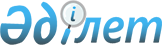 О внесении изменений в решение XІІІ сессии Карагандинского городского маслихата от 19 декабря 2012 года N 113 "О бюджете города Караганды на 2013-2015 годы"
					
			С истёкшим сроком
			
			
		
					Решение ХIХ сессии V созыва Карагандинского городского маслихата от 7 июня 2013 года N 177. Зарегистрировано Департаментом юстиции Карагандинской области 20 июня 2013 года N 2344. Прекращено действие в связи с истечением срока      В соответствии с Бюджетным кодексом Республики Казахстан от 4 декабря 2008 года, Законом Республики Казахстан от 23 января 2001 года "О местном государственном управлении и самоуправлении в Республике Казахстан" Карагандинский городской маслихат РЕШИЛ:

      1. Внести в решение XIII сессии Карагандинского городского маслихата от 19 декабря 2012 года N 113 "О бюджете города Караганды на 2013-2015 годы" (зарегистрировано в Реестре государственной регистрации нормативных правовых актов за N 2061, опубликовано в газете "Взгляд на события" от 28 декабря 2012 года N 162 (1068)), в которое внесены изменения решением XIV сессии V созыва Карагандинского городского маслихата от 30 января 2013 года N 127 "О внесении изменений в решение XІІІ сессии Карагандинского городского маслихата от 19 декабря 2012 года N 113 "О бюджете города Караганды на 2013-2015 годы" (зарегистрировано в Реестре государственной регистрации нормативных правовых актов за N 2161, опубликовано в газете "Взгляд на события" от 22 февраля 2013 года N 022 (1093)), решением XVI сессии V созыва Карагандинского городского маслихата от 26 марта 2013 года N 145 "О внесении изменений в решение XІІІ сессии Карагандинского городского маслихата от 19 декабря 2012 года N 113 "О бюджете города Караганды на 2013-2015 годы" (зарегистрировано в Реестре государственной регистрации нормативных правовых актов за N 2286, опубликовано в газете "Взгляд на события" от 15 апреля 2013 года N 045 (1116)) следующие изменения:

      1) в пункте 1:

      в подпункте 1):

      цифры "38 696 839" заменить цифрами "39 966 839";

      цифры "20 957 026" заменить цифрами "21 077 026";

      цифры "271 361" заменить цифрами "1 421 361";

      в подпункте 2):

      цифры "40 402 972" заменить цифрами "41 672 972";

      2) приложения 1, 5 к указанному решению изложить в новой редакции согласно приложениям 1, 2 к настоящему решению.

      2. Настоящее решение вводится в действие с 1 января 2013 года.

 Бюджет города Караганды на 2013 год Бюджетные программы района имени Казыбек би и Октябрьского района города Караганды на 2013 год
					© 2012. РГП на ПХВ «Институт законодательства и правовой информации Республики Казахстан» Министерства юстиции Республики Казахстан
				Председатель ХІХ внеочередной

сессии Карагандинского

городского маслихата V созыва

Т. Баширова

Секретарь Карагандинского

городского маслихата

К. Оспанов

Приложение 1
к решению XIX сессии
Карагандинского городского маслихата
от 7 июня 2013 года N 177
Приложение 1
к решению XIII сессии
Карагандинского городского маслихата
от 19 декабря 2012 года N 113категория

категория

категория

категория

Сумма, тысяч тенге

класс

класс

класс

Сумма, тысяч тенге

подкласс

подкласс

Сумма, тысяч тенге

Наименование

Сумма, тысяч тенге

1

2

3

4

5

I. Доходы

39966839

1

Налоговые поступления

21077026

01

Подоходный налог

7754299

2

Индивидуальный подоходный налог

7754299

03

Социальный налог

5425031

1

Социальный налог

5425031

04

Налоги на собственность

3552583

1

Hалоги на имущество

1591381

3

Земельный налог

805555

4

Hалог на транспортные средства

1155647

05

Внутренние налоги на товары, работы и услуги

3794021

2

Акцизы

3001790

3

Поступления за использование природных и других ресурсов

311300

4

Сборы за ведение предпринимательской и профессиональной деятельности

404298

5

Налог на игорный бизнес

76633

08

Обязательные платежи, взимаемые за совершение юридически значимых действий и (или) выдачу документов уполномоченными на то государственными органами или должностными лицами

551092

1

Государственная пошлина

551092

2

Неналоговые поступления

130975

01

Доходы от государственной собственности

32322

1

Поступления части чистого дохода государственных предприятий

2760

5

Доходы от аренды имущества, находящегося в государственной собственности

29562

06

Прочие неналоговые поступления

98653

1

Прочие неналоговые поступления

98653

3

Поступления от продажи основного капитала

1421361

01

Продажа государственного имущества, закрепленного за государственными учреждениями

1150000

1

Продажа государственного имущества, закрепленного за государственными учреждениями

1150000

03

Продажа земли и нематериальных активов

271361

1

Продажа земли

236861

2

Продажа нематериальных активов

34500

4

Поступления трансфертов

17337477

02

Трансферты из вышестоящих органов государственного управления

17337477

2

Трансферты из областного бюджета

17337477

Функциональная группа

Функциональная группа

Функциональная группа

Функциональная группа

Функциональная группа

Сумма, тысяч тенге

Функциональная подгруппа

Функциональная подгруппа

Функциональная подгруппа

Функциональная подгруппа

Сумма, тысяч тенге

Администратор бюджетных программ

Администратор бюджетных программ

Администратор бюджетных программ

Сумма, тысяч тенге

Программа

Программа

Сумма, тысяч тенге

Наименование

Сумма, тысяч тенге

1

2

3

4

5

6

II. Затраты

41672972

01

Государственные услуги общего характера

872818

1

Представительные, исполнительные и другие органы, выполняющие общие функции государственного управления

443599

112

Аппарат маслихата района (города областного значения)

48742

001

Услуги по обеспечению деятельности маслихата района (города областного значения)

47776

003

Капитальные расходы государственного органа

966

122

Аппарат акима района (города областного значения)

202806

001

Услуги по обеспечению деятельности акима района (города областного значения)

184674

003

Капитальные расходы государственного органа

18132

123

Аппарат акима района в городе, города районного значения, поселка, аула (села), аульного (сельского) округа

192051

001

Услуги по обеспечению деятельности акима района в городе, города районного значения, поселка, аула (села), аульного (сельского) округа

188025

022

Капитальные расходы государственного органа

4026

2

Финансовая деятельность

88024

452

Отдел финансов района (города областного значения)

88024

001

Услуги по реализации государственной политики в области исполнения бюджета района (города областного значения) и управления коммунальной собственностью района (города областного значения)

37879

003

Проведение оценки имущества в целях налогообложения

11690

011

Учет, хранение, оценка и реализация имущества, поступившего в коммунальную собственность

38205

018

Капитальные расходы государственного органа

250

5

Планирование и статистическая деятельность

41195

453

Отдел экономики и бюджетного планирования района (города областного значения)

41195

001

Услуги по реализации государственной политики в области формирования и развития экономической политики, системы государственного планирования и управления района (города областного значения)

37285

004

Капитальные расходы государственного органа

910

110

Экономическая экспертиза бюджетных инвестиций, планируемых к реализации посредством участия государства в уставном капитале юридических лиц

3000

9

Прочие государственные услуги общего характера

300000

467

Отдел строительства района (города областного значения)

300000

040

Развитие объектов государственных органов

300000

02

Оборона

14656

1

Военные нужды

14656

122

Аппарат акима района (города областного значения)

14656

005

Мероприятия в рамках исполнения всеобщей воинской обязанности

14656

03

Общественный порядок, безопасность, правовая, судебная, уголовно-исполнительная деятельность

243485

9

Прочие услуги в области общественного порядка и безопасности

243485

458

Отдел жилищно-коммунального хозяйства, пассажирского транспорта и автомобильных дорог района (города областного значения)

243485

021

Обеспечение безопасности дорожного движения в населенных пунктах

243485

04

Образование

12337753

1

Дошкольное воспитание и обучение

2260407

464

Отдел образования района (города областного значения)

2260407

009

Обеспечение деятельности организаций дошкольного воспитания и обучения

1764835

040

Реализация государственного образовательного заказа в дошкольных организациях образования

495572

2

Начальное, основное среднее и общее среднее образование

8955903

464

Отдел образования района (города областного значения)

8955903

003

Общеобразовательное обучение

8202319

006

Дополнительное образование для детей

753584

9

Прочие услуги в области образования

1121443

464

Отдел образования района (города областного значения)

899105

001

Услуги по реализации государственной политики на местном уровне в области образования

32364

005

Приобретение и доставка учебников, учебно-методических комплексов для государственных учреждений образования района (города областного значения)

42337

007

Проведение школьных олимпиад, внешкольных мероприятий и конкурсов районного (городского) масштаба

595

012

Капитальные расходы государственного органа

3150

015

Ежемесячная выплата денежных средств опекунам (попечителям) на содержание ребенка-сироты (детей-сирот), и ребенка (детей), оставшегося без попечения родителей

154489

067

Капитальные расходы подведомственных государственных учреждений и организаций

653230

068

Обеспечение повышения компьютерной грамотности населения

12940

467

Отдел строительства района (города областного значения)

222338

037

Строительство и реконструкция объектов образования

222338

06

Социальная помощь и социальное обеспечение

2029602

2

Социальная помощь

1947541

451

Отдел занятости и социальных программ района (города областного значения)

1947541

002

Программа занятости

93776

005

Государственная адресная социальная помощь

60516

006

Оказание жилищной помощи

68460

007

Социальная помощь отдельным категориям нуждающихся граждан по решениям местных представительных органов

930736

010

Материальное обеспечение детей-инвалидов, воспитывающихся и обучающихся на дому

5263

013

Социальная адаптация лиц, не имеющих определенного местожительства

42423

014

Оказание социальной помощи нуждающимся гражданам на дому

189756

016

Государственные пособия на детей до 18 лет

15860

017

Обеспечение нуждающихся инвалидов обязательными гигиеническими средствами и предоставление услуг специалистами жестового языка, индивидуальными помощниками в соответствии с индивидуальной программой реабилитации инвалида

540751

9

Прочие услуги в области социальной помощи и социального обеспечения

82061

451

Отдел занятости и социальных программ района (города областного значения)

82061

001

Услуги по реализации государственной политики на местном уровне в области обеспечения занятости и реализации социальных программ для населения

69155

011

Оплата услуг по зачислению, выплате и доставке пособий и других социальных выплат

6252

021

Капитальные расходы государственного органа

3750

067

Капитальные расходы подведомственных государственных учреждений и организаций

2904

07

Жилищно-коммунальное хозяйство

13322798

1

Жилищное хозяйство

5288895

467

Отдел строительства района (города областного значения)

5276511

003

Проектирование, строительство и (или) приобретение жилья коммунального жилищного фонда

3330120

004

Проектирование, развитие, обустройство и (или) приобретение инженерно-коммуникационной инфраструктуры

1801054

072

Строительство и (или) приобретение служебного жилища и развитие и (или) приобретение инженерно-коммуникационной инфраструктуры в рамках Программы занятости 2020

145337

479

Отдел жилищной инспекции района (города областного значения)

12384

001

Услуги по реализации государственной политики на местном уровне в области жилищного фонда

11244

005

Капитальные расходы государственного органа

1140

2

Коммунальное хозяйство

4753646

458

Отдел жилищно-коммунального хозяйства, пассажирского транспорта и автомобильных дорог района (города областного значения)

1688041

026

Организация эксплуатации тепловых сетей, находящихся в коммунальной собственности районов (городов областного значения)

1688041

467

Отдел строительства района (города областного значения)

3065605

006

Развитие системы водоснабжения и водоотведения

3065605

3

Благоустройство населенных пунктов

3280257

123

Аппарат акима района в городе, города районного значения, поселка, аула (села), аульного (сельского) округа

1199799

009

Обеспечение санитарии населенных пунктов

35730

010

Содержание мест захоронений и погребение безродных

6442

011

Благоустройство и озеленение населенных пунктов

1157627

458

Отдел жилищно-коммунального хозяйства, пассажирского транспорта и автомобильных дорог района (города областного значения)

2080458

015

Освещение улиц в населенных пунктах

880998

016

Обеспечение санитарии населенных пунктов

6284

018

Благоустройство и озеленение населенных пунктов

1193176

08

Культура, спорт, туризм и информационное пространство

926926

1

Деятельность в области культуры

573215

455

Отдел культуры и развития языков района (города областного значения)

573215

003

Поддержка культурно-досуговой работы

493215

005

Обеспечение функционирования зоопарков и дендропарков

80000

2

Спорт

83527

465

Отдел физической культуры и спорта района (города областного значения)

28827

006

Проведение спортивных соревнований на районном (города областного значения) уровне

22956

007

Подготовка и участие членов сборных команд района (города областного значения) по различным видам спорта на областных спортивных соревнованиях

5871

467

Отдел строительства района (города областного значения)

54700

008

Развитие объектов спорта и туризма

54700

3

Информационное пространство

175368

455

Отдел культуры и развития языков района (города областного значения)

150602

006

Функционирование районных (городских) библиотек

140168

007

Развитие государственного языка и других языков народа Казахстана

10434

456

Отдел внутренней политики района (города областного значения)

24766

002

Услуги по проведению государственной информационной политики через газеты и журналы

8950

005

Услуги по проведению государственной информационной политики через телерадиовещание

15816

9

Прочие услуги по организации культуры, спорта, туризма и информационного пространства

94816

455

Отдел культуры и развития языков района (города областного значения)

26227

001

Услуги по реализации государственной политики на местном уровне в области развития языков и культуры

13034

032

Капитальные расходы подведомственных государственных учреждений и организаций

13193

456

Отдел внутренней политики района (города областного значения)

59076

001

Услуги по реализации государственной политики на местном уровне в области информации, укрепления государственности и формирования социального оптимизма граждан

13431

003

Реализация мероприятий в сфере молодежной политики

44452

032

Капитальные расходы подведомственных государственных учреждений и организаций

1193

465

Отдел физической культуры и спорта района (города областного значения)

9513

001

Услуги по реализации государственной политики на местном уровне в сфере физической культуры и спорта

9513

09

Топливно-энергетический комплекс и недропользование

2330726

9

Прочие услуги в области топливно-энергетического комплекса и недропользования

2330726

467

Отдел строительства района (города областного значения)

2330726

009

Развитие теплоэнергетической системы

2330726

10

Сельское, водное, лесное, рыбное хозяйство, особо охраняемые природные территории, охрана окружающей среды и животного мира, земельные отношения

68319

1

Сельское хозяйство

28687

474

Отдел сельского хозяйства и ветеринарии района (города областного значения)

28687

001

Услуги по реализации государственной политики на местном уровне в сфере сельского хозяйства и ветеринарии

11753

005

Обеспечение функционирования скотомогильников (биотермических ям)

13832

007

Организация отлова и уничтожения бродячих собак и кошек

3102

6

Земельные отношения

35514

463

Отдел земельных отношений района (города областного значения)

35514

001

Услуги по реализации государственной политики в области регулирования земельных отношений на территории района (города областного значения)

32014

004

Организация работ по зонированию земель

3500

9

Прочие услуги в области сельского, водного, лесного, рыбного хозяйства, охраны окружающей среды и земельных отношений

4118

474

Отдел сельского хозяйства и ветеринарии района (города областного значения)

4118

013

Проведение противоэпизоотических мероприятий

4118

11

Промышленность, архитектурная, градостроительная и строительная деятельность

151145

2

Архитектурная, градостроительная и строительная деятельность

151145

467

Отдел строительства района (города областного значения)

34273

001

Услуги по реализации государственной политики на местном уровне в области строительства

28443

017

Капитальные расходы государственного органа

5830

468

Отдел архитектуры и градостроительства района (города областного значения)

116872

001

Услуги по реализации государственной политики в области архитектуры и градостроительства на местном уровне

17695

002

Создание информационных систем

26624

003

Разработка схем градостроительного развития территории района и генеральных планов населенных пунктов

72553

12

Транспорт и коммуникации

6812650

1

Автомобильный транспорт

6671135

458

Отдел жилищно-коммунального хозяйства, пассажирского транспорта и автомобильных дорог района (города областного значения)

6671135

022

Развитие транспортной инфраструктуры

635099

023

Обеспечение функционирования автомобильных дорог

6036036

9

Прочие услуги в сфере транспорта и коммуникаций

141515

458

Отдел жилищно-коммунального хозяйства, пассажирского транспорта и автомобильных дорог района (города областного значения)

141515

037

Субсидирование пассажирских перевозок по социально значимым городским (сельским), пригородным и внутрирайонным сообщениям

141515

13

Прочие

2561136

3

Поддержка предпринимательской деятельности и защита конкуренции

72798

469

Отдел предпринимательства района (города областного значения)

72798

001

Услуги по реализации государственной политики на местном уровне в области развития предпринимательства и промышленности

19343

003

Поддержка предпринимательской деятельности

53455

9

Прочие

2488338

452

Отдел финансов района (города областного значения)

335430

012

Резерв местного исполнительного органа района (города областного значения)

335430

458

Отдел жилищно-коммунального хозяйства, пассажирского транспорта и автомобильных дорог района (города областного значения)

37822

001

Услуги по реализации государственной политики на местном уровне в области жилищно-коммунального хозяйства, пассажирского транспорта и автомобильных дорог

37822

467

Отдел строительства района (города областного значения)

2115086

077

Развитие инженерной инфраструктуры в рамках Программы "Развитие регионов"

2115086

14

Обслуживание долга

420

1

Обслуживание долга

420

452

Отдел финансов района (города областного значения)

420

013

Обслуживание долга местных исполнительных органов по выплате вознаграждений и иных платежей по займам из областного бюджета

420

15

Трансферты

538

1

Трансферты

538

452

Отдел финансов района (города областного значения)

538

006

Возврат неиспользованных (недоиспользованных) целевых трансфертов

538

IV. Сальдо по операциям с финансовыми активами:

59000

Приобретение финансовых активов

59000

13

Прочие

59000

9

Прочие

59000

458

Отдел жилищно-коммунального хозяйства, пассажирского транспорта и автомобильных дорог района (города областного значения)

46000

065

Формирование или увеличение уставного капитала юридических лиц

46000

474

Отдел сельского хозяйства и ветеринарии района (города областного значения)

13000

065

Формирование или увеличение уставного капитала юридических лиц

13000

Наименование

Сумма, тысяч тенге

V. Дефицит (профицит) бюджета

-1765133

VI. Финансирование дефицита (использование профицита) бюджета

1765133

Приложение 2
к решению XIX сессии
Карагандинского городского маслихата
от 7 июня 2013 года N 177
Приложение 5
к решению XIII сессии
Карагандинского городского маслихата
от 19 декабря 2012 года N 113Функциональная группа

Функциональная группа

Функциональная группа

Функциональная группа

Функциональная группа

Сумма, тысяч тенге

Функциональная подгруппа

Функциональная подгруппа

Функциональная подгруппа

Функциональная подгруппа

Сумма, тысяч тенге

Администратор бюджетных программ

Администратор бюджетных программ

Администратор бюджетных программ

Сумма, тысяч тенге

Программа

Программа

Сумма, тысяч тенге

Наименование

Сумма, тысяч тенге

1

2

3

4

5

6

Бюджетные программы района имени Казыбек би

608287

01

Государственные услуги общего характера

100196

1

Представительные, исполнительные и другие органы, выполняющие общие функции государственного управления

100196

123

Аппарат акима района в городе, города районного значения, поселка, аула (села), аульного (сельского) округа

100196

001

Услуги по обеспечению деятельности акима района в городе, города районного значения, поселка, аула (села), аульного (сельского) округа

96170

022

Капитальные расходы государственного органа

4026

07

Жилищно-коммунальное хозяйство

508091

3

Благоустройство населенных пунктов

508091

123

Аппарат акима района в городе, города районного значения, поселка, аула (села), аульного (сельского) округа

508091

009

Обеспечение санитарии населенных пунктов

2860

010

Содержание мест захоронений и погребение безродных

6442

011

Благоустройство и озеленение населенных пунктов

498789

Бюджетные программы Октябрьского района

783563

01

Государственные услуги общего характера

91855

1

Представительные, исполнительные и другие органы, выполняющие общие функции государственного управления

91855

123

Аппарат акима района в городе, города районного значения, поселка, аула (села), аульного (сельского) округа

91855

001

Услуги по обеспечению деятельности акима района в городе, города районного значения, поселка, аула (села), аульного (сельского) округа

91855

07

Жилищно-коммунальное хозяйство

691708

3

Благоустройство населенных пунктов

691708

123

Аппарат акима района в городе, города районного значения, поселка, аула (села), аульного (сельского) округа

691708

009

Обеспечение санитарии населенных пунктов

32870

011

Благоустройство и озеленение населенных пунктов

658838

